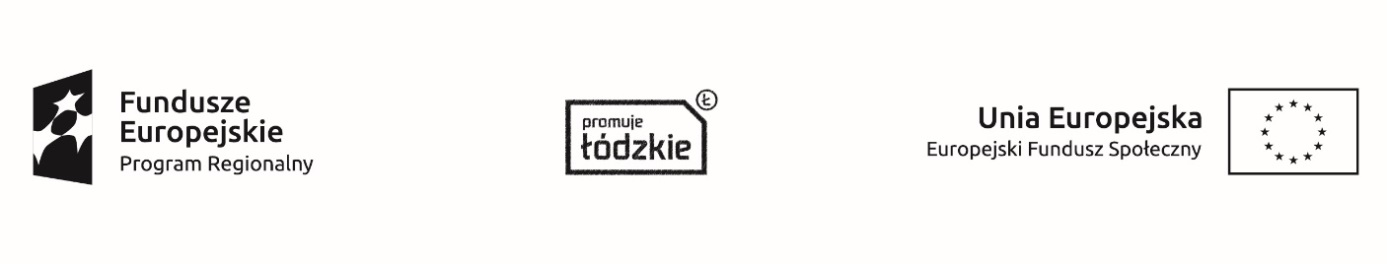 DEKLARACJA GOTOWOŚCI WSPÓŁPRACYJa, niżej podpisany/-na …………………………………………………………….................						/imię i nazwisko/legitymujący/-a się dowodem osobistym nr……………………………………......Czas trwania Projektu: 01.09.2016r. – 31.08.2018r.……………………………………..				……………………………………           (Miejscowość, data)                                            		        (Podpis Wykładowcy)